Информационно-аналитический вестник Союза Коренных Народов Руси                      24 февраля 2014 года №2Специальный выпускОТВЕТ МОНАРХИСТАМ РОССИИАнглия против России. Организация Февральского переворота.     Первая мировая война, как и предсказывали русские деятели правого толка, стала катализатором для разрушения Российской империи. Собственно, эта война и была организована, чтобы уничтожить монархические империи, где власть принадлежала аристократии, которая хоть и постепенно подвергалась эрозии, но все же была барьером на пути победы торгашей, живущих по принципу «всё продается и покупается». Российская, Германская, Австро-венгерская и Османская империя должны были стать жертвами хищных дельцов из «финансового интернационала», который в основном концентрировался во Франции, Великобритании и США. 
     Особенно эти хищники, или, вернее, паразиты, мечтали дорваться до богатств России. Российская империя была главным призом большой войны. На обломках старых империй планировали построить Новый мировой порядок. Первая мировая война была для России смертельным капканом. Уже в 1916 году в Лондоне и Париже встал вопрос, что делать с Россией. Считалось, что Германия из-за нехватки ресурсов и продовольствия, роста протестных настроений в обществе, уже вскоре капитулирует. Россия же показывала в войне хорошие результаты: её экономика продолжила рост даже в условиях военного времени, хотя у всех остальных воюющих держав наблюдался спад производства (не считая США, которые вступили в войну в самом её конце, а до этого пользовались ресурсами воюющих стран); русская армия и флот к 1917 году стали сильнее, чем в 1914 году. Ситуация стала опасной. В случае победы над Германией, пришлось бы делиться с Россией, отдать ей часть польских земель Германии, Галицию, принадлежавшую Австро-Венгрии, проливы Босфор и Дарданеллы, Константинополь. Кроме того, Россия получила бы Западную Армению, укрепив позиции в Анатолии. Всё это серьёзно укрепляло стратегическое положение России в Восточной и Юго-Восточной Европе, в Средиземноморье. Россия превращала Черное море в «русское озеро», полностью обезопасив свои рубежи на черноморском направлении.     Всё это усиливало мировую роль Российской империи. Западные эксперты предсказывали, что если тенденции быстрого экономического развития России и постепенной утраты роли Западной Европы, сохранятся, то к середине века Российская империя будет доминировать на планете не только в военном, но и в экономическом отношении. И это с учётом её демографической мощи — по численности населения Российская империя уступала только Китаю и Индии, и её народонаселение продолжало быстро расти. 
     В случае крушения Германии Западу пришлось бы заплатить по счетам, за помощь русского солдата. Не исключали на Западе и другой сценарий. Попав в критическое положение, германский кайзер капитуляции на западе мог предпочесть сепаратный мир на востоке. Шансы на такое соглашение были. Германия была издавна связана с Россией сотнями родственных нитей. Уступая западным державам, Берлину пришлось бы отдать колонии, Эльзас, Лотарингию, возможно, Рур, отказаться от программы развития океанского флота, сильно сократить армию, платить контрибуцию. А договорившись с Россией, можно было надеяться, что Петербург удовлетворится уступками со стороны Австро-Венгрии и Османской империи. Особых претензий к немцам у России не было.      Поэтому политики Англии и Франции, и стоящий за ними «финансовый интернационал», решили, что оптимальный для них вариант — это ликвидация самодержавия в России и установление «демократической» республики. Благо российский монарх не казался человеком способным «железом и кровью» сохранить абсолютную монархию и империю. Все условия для реализации такого замысла уже были. Российское общество было недовольно войной, его разрывали сильные, коренные противоречия. Существовала мощная «пятая колонна» — от высокопоставленных масонов, включая представителей дома Романовых, аристократических семей, министров и политиков до националистов, сепаратистов и социалистов-революционеров. Центральная власть показывала слабость и нерешительность. Отсутствовала эффективная служба безопасности, способная выявить и нейтрализовать различные группы заговорщиков. 
     Большинство «демократических» лидеров в России, которым предполагали передать власть, были «братьями» по ложам тем же западным политикам и общественным деятелям и бизнесменам, или находились под их влиянием. С одной стороны, «демократическая» Россия должна была довести войну с Германией до победного конца, сохранить верность союзникам по Антанте. С другой стороны, «демократический» переворот должен был дестабилизировать Россию так, чтобы она не смогла воспользоваться плодами победы и в итоге потеряла национальные окраины — Кавказ, Среднюю Азию, Украину, Польшу, Прибалтику и Финляндию. Да и сама новая Россия должна была перейти под контроль «мирового сообщества». 
     С начала 1916 года британский посол в России Джордж Уильям Бьюкенен и французский посол Жорж Морис Палеолог наладили хорошие связи с сановниками, с российскими либеральными партиями, в частности, кадетами и октябристами. Бьюкенен поддерживал высказываемые либералами идеи установления конституционной монархии в России. Причем иностранные послы наладили связи со всеми основными группировками будущих «февралистов» — аристократическо-великокняжеской, генеральской и либерально-масонской. Послы вели переговоры в великосветских салонах и тайных встречах. Многие заговорщики открыто посещали посольства. Режим в стране, даже в условиях войны, был весьма либеральным. Службы госбезопасности способной пересечь такие процессы не существовало.      В отдельных случаях наглость послов доходила до такой степени, что они открыто давили на правительство. В 1916 году посол Бьюкенен поставил перед императором Николаем II вопрос о создании «министерства доверия». В конце мая 1916 года Бьюкенен специально посетил Москву, чтобы наградить высшим британским орденом московского городского голову М. В. Челнокова. Голова Челноков стал британским пэром. Надо также отметить, что он одновременно являлся главноуполномоченным Всероссийского городского союза и «братом» высокой степени посвящения. В это же 1916 году Челноков, оправдывая свою фамилию, стал регулярно посещать Ставу, проводя переговоры с Алексеевым и другими генералами. 
     Благодаря знакомству с великими князьями, генералами и думскими лидерами Бьюкенен и Палеолог получали секретную информацию о боевых операциях русской армии, её состоянии, планах, возможных кадровых перестановках в высших эшелонах власти, высказываниях императора и императрицы в узких кругах. По сути, английский и французский послы выступали в качестве резидентов враждебных государств, и как организаторы государственного переворота. В их присутствии велись переговоры о сценариях переворота, а послы союзных держав, не прерывали собеседников, не заставляли их отказаться от антигосударственной деятельности, не известили императора. 
     Британский посол Бьюкенен больше общался с заговорщиками из думской среды, юристами и промышленниками. Французский посол Палеолог больше предпочитал великосветские салоны, вроде салона великой княгини Марии Павловны. Кроме того, Палеолог наладил традиционные сильные связи Парижа с польской элитой. Он регулярно встречался с верхушкой польской аристократии — князем Станиславом Радзивиллом, графом Иосифом Потоцким, графом Адамом Замойским и др. Польские аристократы не собирались принимать участие в государственном перевороте, их больше интересовало будущее, проблема создания независимого Польского государства, его границы, раздел России в пользу Польши. 
     Княгиня Ольга Палей, жена великого князя Павла Александровича, которая была одной из самых активных заговорщиц в великокняжеской группировке, вспоминала в эмиграции, что британское посольство по указанию премьер-министра Ллойда Джорджа стало «очагом пропаганды». Его постоянно посещали такие известные либеральные деятели и будущие руководители Временного правительства, как князь Львов, Милюков, Родзянко, Маклаков, Гучков и другие.      Кое-какие слухи о деятельности послов доходили и до Охранного отделения МВД, которое извещало об этом императора. По словам Анны Вырубовой, государь говорил о деятельном участии британского посла в интригах против самодержавной власти, о том, что в посольстве чуть ли не заседания проходят с великими князьями. Николай II хотел отправить английскому монарху телеграмму с просьбой запретить британскому послу вмешиваться во внутреннюю политику России, усматривая в этом желание Британии вызвать в Российской империи революцию и ослабить её ко времени мирных переговоров. Просить же об отзыве Бьюкенена император не собирался. «Это слишком резко», сказал Николай. Таким образом, российская верховная власть имела некоторые данные о заговоре и могла жестко пресечь деятельность заговорщиков, но не сделала этого. Николай считал такие действия «резкими», «неудобными». В целом Николая Александровича понять можно, чтобы предотвратить переворот, ему надо было «зачистить» значительную часть дома Романовых и российской элиты. На это у него духу не хватило.     Таким образом, против императора и самодержавной России сплотилась значительная часть имперской «элиты» — представители семьи Романовых, верхушка генералитета, думские деятели, представители городских и промышленных буржуазных организаций, промышленники, банкиры и юристы. Координацию этих разнородных сил осуществляли посольства Англии и Франции, а также масонские ложи. Поэтому тезис о том, что «большевики погубили Российскую империю», ошибочен и лжив. На большевиков просто пытаются переложить ответственность за уничтожение империи. Разрушила её выродившаяся старая элита, предавшая «старую Россию». Естественно, что многие оправдывали свои действия благими пожеланиями. Мол, хотели построить «новую, демократическую Россию», свободную от «оков самодержавия». Мы это уже не раз слышали. Хотели как лучше, а получилось — как всегда. Разрушители не могут созидать!     Английский королевский двор сыграл роковую роль в судьбе последнего российского императора и его семьи, когда принял активное участие в разрушении Российской империи и не дал им возможности уехать в Англию. Царская семья первоначально находилась под домашним арестом в императорской резиденции Александровском дворце в Царском селе. 4 марта 1917 года Николай Александрович обратился к председателю Временного правительства князю Львову с просьбой разрешить ему с семьей уехать в Великобританию. Через три дня Временное правительство сообщило, что готово переправить Романовых в Романов (Мурманск), а оттуда — в Англию. Министр иностранных дел России Павел Милюков встретился с британским послом Бьюкененом. Стороны обсудили возможность отъезда Николая Александровича в Британию и пришли к согласию. 
     Версия о том, что революционные солдаты и матросы помешали отъезду семьи Романовых, несостоятельна. Весной 1917 года влияние большевиков на массы было ещё незначительным. Временное правительство ещё имело значительный авторитет и военные возможности, либеральные ораторы были популярны. В самом Мурманске стояли британские военные корабли, которые при необходимости могли выделить достаточный конвой для Николая и его семьи. Проблем с тем, чтобы вывезти семью Романовых из России, не было.     Британский премьер Дэвид Ллойд Джордж, хотя и не был роялистом и не симпатизировал российскому императору, дал положительный ответ на предложение вывезти Романовых в Англию. Он рассматривал царя как дополнительный козырь для воздействия на Временное правительство в России. Британский премьер считал, что его поддержат и в Букингемском дворце. Ведь британские монархи были родственниками Романовых. Однако он ошибся. Британский монарх фактически отказался принять Романовых. Сначала у Георга V «не нашлось» свободного помещения. Кроме того, король высказал сомнение в целесообразности приезда родственника в Лондон, заявив о возможности недовольства в обществе, активизации революционного движения в Англии. В итоге король предложил изучить возможность отъезда семьи Романовых во Францию. Таким образом, отказав во въезде Николаю Александровичу, Британский король Георг V подписал ему и его семье смертный приговор.
Источники:
Алиев С.М. История Ирана. XX век. М., 2004.
Берберова Н. Люди и ложи. Русские масоны XX столетия. М., 1997. 
Демурин Д. М. Русско-британское противостояние в Персии // http://www.zlev.ru/133/133_3.htm.
Шамбаров В. Е. Нашествие чужих: заговор против империи. М., 2007.
Неизвестный поход. Казаки в Персии в 1909-1914 гг. // http://www.cossackweb.narod.ru/kazaki/r_nzvphd01.htm.
Порохов С. Битва империй. Англия против России. М., 2008.
Широкорад А. Англия, ни войны, ни мира. М., 2011.http://maxpark.com/community/politic/content/2423471Английское законодательство      Елизавета II (англ. Elizabeth II), полное имя — Елизавета Александра Мария (англ. Elizabeth Alexandra Mary[1]; 21 апреля 1926, Лондон)[2] — королева Великобритании с 1952 года по настоящее время.Елизавета II, внучка Георга V, происходит из Виндзорской династии. Взошла на престол 6 февраля 1952 года в возрасте 25 лет после кончины своего отца короля Георга VI .Николай Второй Георгу Пятому был двоюродный брат (их матери были сестрами) . Интересно, что в то же время Георг Пятый приходился двоюродным братом и немецкому кайзеру Вильгельму Второму. Убедитесь сами, как они похожи!!!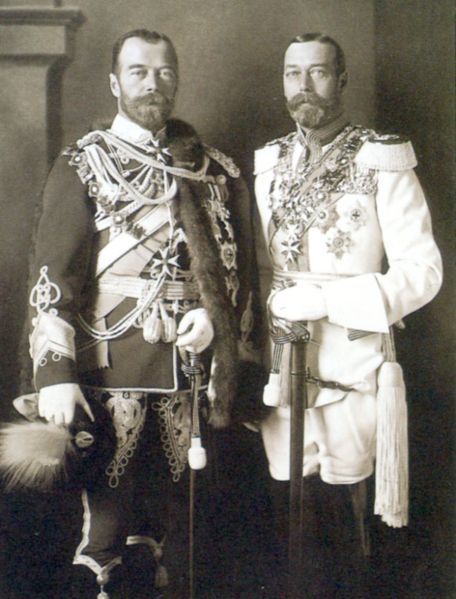      История Революции в России это история о том, как брат убил брата для захвата его собственности…В Англии отношениям наследования  посвящены  ряд законов: Закон о завещаниях 1837 г., Закон об администрировании наследств 1925 г., Закон о наследстве лиц, не оставивших завещания, 1952 г., Закон о наследовании 1975 г.Законодательство практически всех государств устанавливает, что в определенных случаях лицо, входящее в круг наследников, может быть отстранено от наследования (такое лицо часто именуют недостойным наследником). Однако соответствующие предписания не отличаются единообразием.    Согласно данным нормам являются недостойными права наследования и, как таковые, исключается из числа наследников: 1) тот, кто осужден как исполнитель или соучастник к уголовному наказанию за умышленное убийство или за покушение на убийство умершего; 2) тот, кто осужден как исполнитель или соучастник к уголовному наказанию за умышленное нанесение побоев или совершение насилия либо за нападение, не связанное с телесными повреждениями, когда указанные деяния повлекли гибель умершего и были совершены без намерения причинить ему смерть. Могут быть признаны недостойными права наследования: 1) тот, кто осужден как исполнитель или соучастник к исправительному наказанию за умышленное убийство или за покушение на убийство умершего; 2) тот, кто осужден как исполнитель или соучастник к исправительному наказанию за умышленное насилие, повлекшее гибель умершего, которое было совершено без намерения причинить смерть; 3) тот, кто осужден за лжесвидетельство в уголовном деле в отношении умершего; 4) тот, кто осужден за умышленное бездействие при совершении другим лицом либо тяжкого, либо менее тяжкого преступления, посягавшего на физическую неприкосновенность умершего, в результате чего наступила смерть, при условии, что бездействовавший мог воспрепятствовать такому деянию без риска для себя или третьих лиц; 5) тот, кто осужден за заведомо ложный донос на умершего, если деяния, о которых был сделан донос, повлекли применение мер уголовного наказания; равным образом могут быть признаны недостойными права наследования те, кто совершил деяния, предусмотренные пунктами 1 и 2, но в отношении кого уголовное дело не может быть возбуждено или если оно было прекращено ввиду их смерти. Не исключается из числа наследников наследующее лицо, подпадающее под одно из оснований признания недостойным права наследования, когда после указанных деяний умерший, будучи о них осведомленным, указал путем специального завещательного волеизъявления, что он желает сохранить ему наследственные права, или если он предоставил этому лицу все имущество или долю в имуществе путем безвозмездной сделки.Преступление Георга V лишило английское семейство прав на наследование, пользование и управление собственностью Николая II.Но что мы видим? Вся собственность царской семьи находится под управлением английской семейки.ПОСЛЕДНЯЯ ВОЛЯ НИКОЛАЯ ВТОРОГО «… В эти решительные дни в жизни России, почли мы долгом совести облегчить народу нашему тесное единение и сплочение всех сил народных для скорейшего достижения победы, и в согласии с Государственной думой, признали мы за благо отречься от престола государства Российского и сложить с себя верховную власть.      Не желая расстаться с любимым сыном нашим, мы передаем наследие наше брату нашему великому князю Михаилу Александровичу и благословляем на вступление его на престол государства Российского».Г. Псков 2 марта 15 час. 1917г.                              Подписал: Николай»Отказ Великого князя Михаила     «…Одушевленный единой со всем народом мыслью, что выше всего благо Родины нашей, принял я твердое решение в том лишь случае воспринять верховную власть, если такова будет воля великого народа нашего, которому надлежит всенародным голосованием, через представителей своих в Учредительном собрании, установить образ правления и новые основные законы Государства Российского.   Посему, призывая благословение Божие, прошу всех граждан державы Российской подчиниться временному правительству, по почину Государственной думы возникшему и облегчённому  всей полнотой власти, впредь до того, как созванное в возможно кратчайший срок, на основе всеобщего, равного и тайного голосования, Учредительное собрание своим решением образе правления выразит волю народа ».Петроград 3/III – 1917г.   Подписал: «Михаил».     Если Николай II принял решение только в отношении брата и передал власть Михаилу, то Михаил принял решение в отношении всех претендентов на престолонаследие. Все претенденты, совершили клятвопреступление против Николая Второго, а значит, потеряли право престолонаследия. По воле Бога и Великого Князя Михаила  самодержавная власть принадлежит русскому народу.      По воле царя Николая Второго вся власть в России принадлежит русскому народу.      «Всякая власть от Бога», – говорил апостол Павел и это библейская аксиома.    Волей Святого Великомученника Николая Второго русский народ получил самодержавную власть.      Отказ принять на себя эту власть является преступлением против народа, царя, Отечества и Бога.     Отказ подчиниться власти народа – есть вероотступничество и преступление против воли царя и Бога, изменой Отчизне и клятве Царю.21 глава от Луки 25 стих: "И будут знамения в солнце и луне и звездах, а на земле уныние народов и недоумение; и море восшумит и возмутится; люди будут издыхать от страха и ожидания бедствий, грядущих на вселенную, ибо силы небесные поколеблются, и тогда увидят Сына Человеческого, грядущего на облаке с силою и славою великою. Когда же начнет это сбываться, тогда восклонитесь и поднимите головы ваши, потому что приближается избавление ваше.ПОЗИЦИЯ  ПРАВОСЛАВНОЙ ЦЕРКВИИ  ПОДДЕРЖКА ГЕОРГА V       Изложена Михаилом Бабкиным в его труде «РОССИЙСКОЕ ДУХОВЕНСТВО И СВЕРЖЕНИЕ МОНАРХИИ В 1917 ГОДУ» :№ 23. Из проповеди к пастве викария Ярославской епархии епископа Рыбинского Корнилия (Попова)3 марта 1917 г....Мы с вами словно грозой встревожены печальным известием о страшной междоусобной брани в Петрограде. Причиной всему царское правительство. Оно уже свергнуто волей народа, как не удовлетворявшее своему назначению и допустившее страну до голода и беспорядков. Государственная Дума по требованию народа избрала новое правительство из представителей народа, чтобы это новое правительство вывело русский народ и русскую армию на путь победы и славы.Ярославские епарх. ведомости. Ярославль, 1917. № 9-10. Часть неофиц. С. 109.№ 24. Распоряжение епископа Вятского и Слободского Никандра (Феноменова) викарному епископу Сарапульскому и Елабужскому Амвросию (Гудко) и благочинным епархии3 марта 1917 г.№ 27. Из речи архиепископа Новгородского и Старорусского Арсения (Стад-ницкого)1 на первом заседании Св. синода при Временном правительстве24 марта 1917 г.      В настоящую историческую минуту не могу не высказать несколько слов, быть может и нескладных, но идущих от сердца. Господин обер-прокурор говорит о свободе Церкви. Какой прекрасный дар! Свобода принесена с неба Спасителем нашим и Господом: «если Сын освободит вас, то истинно свободны будете» [Ин. 8, 36]; она выстрадана апостолами, куплена кровью мучеников. И великий дар свободы стоит испытаний и страданий. Двести лет Православная Церковь пребывала в рабстве. Теперь даруется ей свобода. Боже, какой простор! Но вот птица, долго томившаяся в клетке, когда ее откроют, со страхом смотрит на необъятное пространство; она неуверенна в своих силах и в раздумье садится около порога дверец. Так чувствуем себя в настоящий момент и мы, когда революция дала нам свободу от цезарепапизма... Великий дар свободы куплен и приобретается всегда ценой испытаний. Утверди, Господи, Церковь Твою!Новгородские епарх. ведомости. Новгород, 1917. № 7. Часть неофщ. С. 324-325.1  Архиепископ Арсений до 14 апреля 1917г. являлся постоянным членом Св. синода РПЦ.2  Речь была произнесена в ответ на объявление обер-прокурором В.Н. Львовым о предоставлении Временным правительством Российской церкви «свободы от цезарепапизма». Речь воспроизведена архиепископом Арсением 26 марта на собрании духовенства г. Новгорода.№ 28. Высказывание архиепископа Новгородского и Старорусского Арсения(Стадницкого) на первом заседании Св. синода при Временном правительстве в момент выноса царского кресла14 марта 1917 г.Вот, выносят символ цезарепапизма!2Богословские труды. М., 1998. Вып. 34. Юбилейный выпуск. С. 81.1 В «Богословских трудах» сказано, что на этом заседании было вынесено кресло обер-прокурора Св. синода и нижеприводимое высказывание архиепископ Арсений произнес в качестве реакции на это событие. Однако многочисленные очевидцы (в том числе сам Арсений) свидетельствуют, что было вынесено именно царское кресло. Причем при выносе трона принимали участие иерархи, члены Св. синода, в числе которых - митрополит Владимир (Богоявленский) (см.:Жевахов Н.Д. Указ. соч. Т. 2.С 191; ВЦОВ. 1917. № 1. С. 2-3; Новгородские епарх. ведомости. Новгород, 1917. № 11. Часть неофиц. С 451; Русское слово. М., 1917. № 51. С. 2; Биржевые ведомости. Пп, 1917. № 55. С. 4).- По мнению архиепископа Арсения, царское кресло (трон), стоявшее во главе стола заседаний членов Св. синода, являлось «символом цезарепапизма в Церкви Русской» (Новгородские епарх. ведомости. Новгород, 1917. № 11. Часть неофиц. С. 451). Оно находилось рядом с креслом председательствующего в синоде иерарха и предназначалось исключительно для царя.Повествуя о том же (4 марта) заседании Св. синода, на Новгородском епархиальном съезде, 31 мая, архиепископ Арсений по-другому воспроизвел свои слова в момент выноса царского кресла. Арсений сказал: «...я не смог сдержать себя и обратился с приветствием [к членам Св. синода и обер-прокурору], что Церковь свободна» (Новгородские епарх. ведомости. Новгород, 1917. № 11. Часть неофиц. С. 451; Новгородская жизнь. Новгород, 1917. № 21. С. 3).1  В мемуарной литературе приводится эта же проповедь архиепископа Антония, но в иной, более краткой редакции: «Когда мы получили известие об отречении от Престола Благочестивейшего Императора Николая Александровича, мы приготовились, согласно его распоряжения, поминать Благочестивейшего Императора Михаила Александровича. Но ныне и он отрекся и повелел повиноваться Временному правительству, а посему, и только посему, мы Доминаем Временное правительство. Иначе бы никакие силы нас не заставили прекратить поминовение Царя и Царствующего Дома» (Антоний (Храповщкий), митрополит. Письма блаженнейшего митрополита Антония (Храповицкаго). Джорданвилль, N.Y., Свято-Троицкий монастырь. 1988. С. 57).№ 44. «Архипастырское послание пастве калужской» епископа Калужского и Боровского Феофана (Туликова)                                           6 марта 1917 г.Велики испытания, переносимые нашим отечеством в войне с сильным и жестоким врагом, и велики они в различных нестроениях во внутренней жизни России.Государь Император Николай Александрович сам, добровольно, в согласии с Государственной Думой, для блага России признал полезным и необходимым отречься от Престола Государства Российского и передать таковой Своему Брату, Великому Князю Михаилу Александровичу. Но и Великий Князь Михаил Александрович не принял на себя бремя царского служения без выражения на то воли великого русского народа. Таким образом, возврата к прежнему нет. Явилась настоятельная необходимость для спасения нашей дорогой Родины установить Временное правительство. И вот Временный [Исполнительный] Комитет Государственной Думы назначил министрами достойных всеобщего доверия лиц, которые временно и приняли на себя бразды правления над Российским Государством и все дело приготовления к созыву народного [Учредительного] Собрания, чтобы услышать волю народа об установлении впредь Высшей власти.Богохранимая паства Калужская! Жизнь народов и царств управляется всемогущим Божиим изволением и всех путей Промысла Божия не обнять человеческим разумом. Преклонитесь пред неисповедимыми судьбами Промысла Божия. Сохраните твердой и ненарушимой преданность святой, православной вере Христовой, ибо в ней и утешение, и спасение, и залог будущей жизни. Сохраните твердо возвещенную Господом Иисусом Христом заповедь о любви к ближним. Любовь к ближним созидает общее благо, устро-яет порядок, и да будут вами охраняемы и ценимы, как ваши собственные, и жизнь, и личность, и права, и собственность ближнего. Оказывайте повиновение предержащей, указанной Государственной Думой, как общей, так и местной власти, чтобы своим внутренним нестроением не дать жестокому врагу повода надеяться, что над нами можно одержать победу. Внутренний мир и порядок дадут бодрость и силу воинам нашим для победы над внешним врагом. Все с удвоенной силой исполняйте свои обязанности. Усиленно работайте для обеспечения армии и населения. Имеющие запасы хлеба - продавайте уполномоченным и нуждающимся. Имеющие деньги - стремитесь обращать их в военный заем и тем способствовать победе над врагом. Усугубьте ваши молитвы пред Господом, Царем царствующих, да ниспошлет Он Духа Премудрости и разума настоящим правителям Державы Российской водворить порядок и правду в земле нашей, а нас всех да умудрит Святый Дух в единодушном избрании и признании той Высшей Власти, которая нужна будет для блага и славы Великой России.Непрестанно молитесь, и Бог мира да наставит вас на всякое дело благое.Благословение Божие да будет над вами.РГИА. Ф. 797. On. 86. 1917. Illотдел. У стол. Д. 21. Л. 54. Машинопись. Копия; Калужский церк.-обществ, вестник. Калуга, 1917. № 8-9. С. 2-3.№ 48. Из речи викария Ярославской епархии епископа Рыбинского Корнилия (Попова) после прочтения «Актов» от 2 и 3 марта 1917 г.Не позднее 6 марта 1917 г....Сейчас мы слышали об отречении государя Николая II. Тяжелым крестом для России, для русского народа было его царствование: сколько крови пролито во время [Русско-]Японской и настоящей войны! И недаром же русский народ почитается всегда народом-страстотерпцем: он всегда безропотно нес на себе все невзгоды, он всегда нес неисчислимые жертвы за благо Отечества; русский народ отдавал всех своих сыновей и все свое достояние на защиту веры и отечества. Но особенно тяжело было русскому народу переносить унижение от врагов во время Японской и настоящей войны. Зная неподготовленность России они и нападали на нее: бессильному плохо живется, на него больше нападают. А до бессилия русский народ доведен был старыми правительствами. И не стерпел этих унижений русский народ и сознавши, что под правлением старого правительства он все равно не мог бы выйти победителем из настоящей великой битвы народов, несмотря на все свои жертвы на отечество, он взял теперь власть в свои руки под водительством нового Богом данного правительства, ибо «нестг ·;;,:· ль аще не от Бога, сущие же власти от Бога учинены суть» [Рим. 13, 1]. Теперь (народу будет защищать свои права и мощно будет отражать врага. .. .Для ускорения желанной победы мы должны все от мала до велика искренно и нелицемерно соединиться под властью нового правительства и помогать ему всеми своими силами в достижении вожделенной победы и счастья, и славы России. Призовем Божие благословение на нашу Богохранимую Державу Российскую и правителей ее!Ярославские епарх. ведомости. Ярославль, 1917. № 9-10.Часть неофщ. С. 109-110.                    7 марта 1917 г.№ 55. Из проповеди экзарха Грузии, архиепископа Карталинского и Кахетинского Платона (Рождественского)                               8 марта 1917 г.Ныне мы переживаем великий исторический момент, равного которому по его тяжести и значению наша история, пожалуй, не знает. Тяжесть его - борьба с внешним врагом и внутренняя разруха. Значение - в замене формы государственного правления, в переустройстве жизни русского народа.Триста лет назад русский народ вручил свое самодержавие Михаилу Федоровичу Романову, под сенью одной из костромских обителей1. Теперь он, почувствовав и сознав свою политическую и гражданскую зрелость, выразил желание взять самодержавие назад, а Царь исполнил это желание.Великий труд предстоит в проведении в жизнь народную новых начал, но труд этот будет осуществлен; потухавший очаг государственной жизни, Бог даст, разгорится и засияет тем пламенем, у которого будет и светло, и тепло всем народам, населяющим Россию. ...Вестник Грузинского экзархата. Тифлис, 1917. № 5-6. Неофиц. отдел. С. 165-166;Тифлисский листок. Тифлис, 1917. № 54. С. 3.№ 80. Речь епископа Екатеринославского и Мариупольского Агапита (Вишневского) на собрании представителей епархиальных учреждений и духовно-учебных заведенийПервая половина марта 1917 г.Божией волей и волей народа дорогая наша Родина вступила на новый исторический путь в своей государственной жизни. Обновленная и свободная Россия светло ликует и торжествует ныне. Мы, отцы святые и братия, как кость от кости и плоть от плоти обновленного и свободного отныне народа, должны бы запечатлеть в сердцах и памяти своей и народной светлое торжество наших великих дней; неотложно должны далее всеми доступными нам средствами споспешествовать нашему Новому Благоверному Правительству поскорее провести в жизнь народную свои предначертания, довести до конца дело обновления всей страны нашей на благо народное, довести также до победоносного конца, к чести и славе Родины, войну с жестоким и коварным врагом. Пастыри наши, объединившись и сплотившись, могут, при помощи благодати Божией, сослужить великую ныне службу народу, своей пастве и оказать значительную услугу, поддержку Новому Правительству в проведении им в народную жизнь своих предначертаний. Какими же средствами мы пастыри располагаем для этого. Средства известны: молитва в разных ее видах, слово печатное и слово назидания в церкви, школе и семье и проч. Да поможет же нам Господь послужить Родине и Правительству ее!Екатеринославские епарх. ведомости. Екатеринослав, 1917. № 8. Офщ. отдел. С. 108.№ 85. Из воззвания к воинам архиепископа Ярославского и Ростовского Ага-фангела (Преображенского), пастырей и ревнителей православной веры Ярославля         19 марта 1917 г.Доблестные воины, славные граждане Великой России! Пробил час народной свободы. Зажглась заря яркого солнышка, которое несет счастье, правду, знанье и свет нашей Отчизне. Заблистали повсюду ласковые, полные жизни и силы лучи свобод - свобода веры, свобода слова, свобода собраний, свобода союзов и братств. В этот великий час всенародного ликования и торжества, охвативших из края в край необъятную Русь, всех от мала до велика, Временное правительство Богом хранимой Державы Российской обратилось ко всем верным сынам ее с горячим призывом сплотиться около него, всем объединиться, все силы отдать измученной павшим строем и внешним врагом, а отныне возрождающейся и свободной России.Это - клич лучших русских людей. Это - клич избранников народных. Это - клич преданных Отчизне ее сынов. Это - клич, подсказанный нависшей опасностью от страшного врага. Враг не спит. В предсмертной борьбе он собирает последние, нечеловеческие усилия, чтобы одолеть нас, чтобы посрамить веру и святыни наши, чтобы отнять от нас и ту свободу, которая только что вспыхнула над русской землей.В этот грозный час с огненным призывом к святому единению обращается Церковь Христова к вам, дорогие братие-воины, к вам, в руках которых счастье и грядущая победная слава нашей Отчизны, к вам, в груди которых живо имя «Христос». Объединитесь все в одном могучем порыве вывести Россию на славный путь, верно служите Родине, строго соблюдайте порядок и военную дисциплину, уважайте своих офицеров, протянувших отныне вам свои братские руки, вместе с вами сражавшихся на бранных полях, вместе с вами поставлявших Россию на путь священных свобод!..Благослови Господь ваш доблестный ратный подвиг! За ним - ваши благоденствие и слава. На вас смотрит ныне вся Россия. Вы ее краса и гордость, вы - ее оплот и надежда.В ваших руках светильник свободы, который зажегся над русской землей. Низкий поклон за все то, что вы сделали для нее. Честь и бессмертная слава за то, что осталось свершить!Ярославские епарх. ведомости. Ярославль, 1917. № 11-16. Часть неофиц. С. 122-124.№ 93. «Открытое письмо Епископам Российской Церкви» епископа Переславс-кого Иннокентия (Фигуровского), начальника Российской духовной миссии в Пекине                               24  марта 1917 г.Владыка Святьш'.Братски приветствую Вас, Владыко, с сугубым праздником: Воскресения Христова и обновления государственной жизни России. Церковь Христова в свободной Державе Российской ныне освободилась от векового рабства и для нее занялась заря апостольской жизни в свободной стране. С свержением монархии Церковь избавилась от позора, от участия в навязанном ей грехе цезарепапизма. Царское учреждение - Синод лишился теперь своих полномочий и сам собою упраздняется, мы лишились такого главы, который бы возводил и низводил архипастырей и властно направлял жизнь Церкви. Нам теперь надлежит незамедлительно собраться вкупе2 для избрания патриарха и решения множества возникших вопросов. Воспитанные в рабстве, страдая слабоволием и будучи лишены инициативы, мы едва ли найдем в среде себя достойного кандидата на патриарший престол. Лучше бы такого взять из благочестивых светских людей или царской фамилии. Чтобы не колебаться в выборе директив для обновленной жизни Церкви Российской, нужно обратиться к Книге Правил3 и ее принять за надежное кормило нашей церковной жизни. Да поможет нам Воскресший Спаситель, как истинный Кормчий церковного корабля, отшатнуться от вековой рутины и придти к свету вечно юного православия путем новым и живым, в полном сознании великой ответственности за столь важный момент в истории Российской Церкви.Прося святительских молитв ваших, остаюсьпреданный Вам, собрат о Господе,Епископ Переславский Иннокентий.Пекин.Китайский благовестник. Пекин, 1917. Вып. 1-2. С. 17-18', ГАРФ. Ф. 550. On. 1. Д. 95. Л. 1. Лист типографской печати.№ 126. Из речи архиепископа Курского и Обоянского Тихона (Василевского) перед молебном30 апреля 1917 г.По воле Божией совершилось в России великое дело. Желанная заря новой жизни ярко заблистала на горизонте нашего отечества и указала совсем новые пути для определения государственного самосознания. Да благословит Господь страну нашу на полный расцвет ее внешнего могущества и внутреннего культурного развития...Курские епарх. ведомости. Курск, 1917. № 9. Неофиц. часть. С. 252.№ 149. Из речи епископа Уфимского и Мензелинского Андрея (Ухтомского) на Всероссийском съезде православного духовенства и мирян                                            1-10 июня 1917 г... .Мы, надо сознаться, делали из прежней власти идола и исправно поклонялись ему, чем производили немалый соблазн.Власть народа. М., 1917. № 31. С. 3. 1 То есть духовенство.№ 150. Из статьи епископа Уфимского и Мензелинского Андрея (князя Ухтомского) «Цезарепапизм наизнанку»        Июнь - июль 1917 г.0  вреде цезарепапизма написаны целые горы бумаги. Его разрушающее влияние на Церковь, как общество, не подлежит никакому сомнению; все, кто мог еще колебаться в решении этого вопроса, ныне наблюдая церковную жизнь, могут удостовериться, что цезарепапизм поставил церковную жизнь в ее общественном проявлении - на край гибели....Цезарепапизм боролся вообще с общественностью, поэтому сам цезарь1 погиб в неравной борьбе и погубил церковную общественность и изуродовал всю нашу социальную жизнь....Цезарепапизм тем был опасен в церковной жизни, что он вмешивался в область, лежащую совершенно вне его компетенции. Если государственная власть решала, что нужно «помочь» Церкви, то она помогала только иерархии и тем отдаляла ее от верующих мирян; наделяя церковную иерархию нецерковными атрибутами, государственная власть в корне подсекала церковную жизнь: пастыри перестали знать свою паству, а паства перестала любить своих пастырей. Государственная власть в самые важные минуты церковной жизни считала нужным вломиться в церковную жизнь и, нисколько ее не понимая, только все в этой жизни портила, в конце концов расшатав все ее устои. Все, даже искренне думающие о своей принадлежности к Церкви перестали понимать ее природу, и политическую благонамеренность стали смешивать с верностью св. Церкви. Вместо церковной проповеди наши пастыри начали вводить в употребление только митинговые речи. Служение Божией правде было подменено служением правде царской; а потом и смирение пред неправдой царской было объявлено добродетелью.Церковно-общественная мысль. Киев, 1917. № 5. С. 3-5.Имеется в виду Николай II.ПОЗИЦИЯ  ЦЕРКВИ  СЕГОДНЯ2011/2012. Святейший Патриарх Московский и Всея Руси Кирилл ПРОГОЛОСОВАЛ.Патриарх пожелал избирателям сохранять единство духа в союзе мира.
Утром 4 марта 2012 года, перед началом богослужения в Храме Христа Спасителя, Святейший Патриарх Московский и всея Руси Кирилл принял участие в выборах Президента Российской Федерации, сообщает сайт Пресс-службы предстоятеля Русской Православной Церкви. СОБОРНЫЙ ОБЕТ 1613 ГОДА НА ВЕРНОСТЬ САМОДЕРЖАВНЫМ ЦАРЯМ ИЗ ДОМА РОМАНОВЫХ ДО ВТОРОГО ПРИШЕСТВИЯ ХРИСТА."  «…Заповедано, чтобы Избранник Божий, Царь Михаил Феодорович Романов был родоначальником Правителей на Руси из рода в род, с ответственностью в своих делах перед единым Небесным Царем. И кто же пойдет против сего Соборного постановления — Царь ли, Патриарх ли, и всяк человек, да проклянется таковой в сем веке и в будущем, отлучен бо будет он от Святыя Троицы. И иного Государя, мимо Государя Царя и Великого Князя Михаила Феодоровича, всея Русии Самодержца; и Их Царских Детей, которых Им, Государям, впредь Бог даст, искати и хотети иного Государя из каких людей ни буди, или какое лихо похочет учинити; то нам боярам, и окольничим, и дворянам, и приказным людям, и гостем, и детям боярским, и всяким людям на того изменника стояти всею землею за один.       Прочтоша сию Утвержденную Грамоту на Великом Всероссийском Соборе, и выслушав на большее во веки укрепление — быти так во всем потому, как в сей Утвержденной Грамоте писано. А кто убо не похощет послушати сего Соборного Уложения, его же Бог благослови; и начнет глаголати ино, и молву в людях чинити, то таковый, аще священных чину, и от Бояр, Царских синклит, и воинских, или ин кто от простых людей, и в каком чину ни буди; по священным Правилам св. Апостол, и Вселенских Седми Соборов св. Отец и Поместных; и по Соборному Уложению всего извержен будет, и от Церкви Божией отлучен, и Святых Христовых Таин приобщения; яко раскольник Церкви Божией и всего Православного Христианства, мятежник и разоритель Закону Божию, а по Царским Законам месть да восприимет; и нашего смирения и всего Освященного Собора не буди на нем благословения отныне и до века. Да будет твердо и неразрушимо в предыдущие лета, в роды и роды, и не прейдет ни едина черта от написанных в ней.»."по осуществлению решений архиерейского собора 2008 года, архиереи подписали под утверждение следующее:- соборные “клятвы [1613 года] дореволюционной РПЦ - не имеют церковно-канонического значения”.     ВЕРУЮЩЕМУ     Сегодня со всех сторон  тебе навязывают принять на себя грехи за убийство Царя.    Скажи, кто и почему навязывает верующим спасти  души убийц царя и принять на свою душу смертные грехи цареубийства и братоубийства, расплата за которые -  ад?   ПО ДЕЛАМ ИХ ПОЗНАЕТЕ ИХ…«…и тогда увидят Сына Человеческого, грядущего на облаке с силою и славою великою…»Продолжение следует...Материалы изготовлены по заказу Верховного Совета Союза Коренных народов Руси в Общине коренных народов Руси. Адрес для писем: 127572 г. Москва, ул. Череповецкая д.3, стр.4. Тираж – 5 000 экз., Заказ №1-01-01 , http://souzknr.ru/ , E:mail - sknr@inbox.ru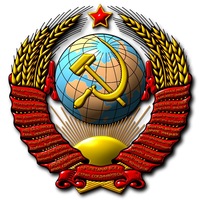 Я ГРАЖДАНИН СОВЕТСКОГО СОЮЗА!МОЯ РОДИНА – СОВЕТСКИЙ СОЮЗ!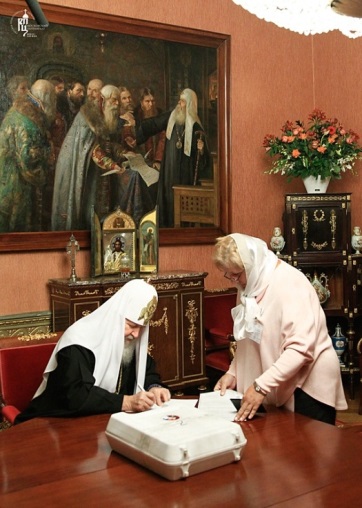 Может ли Патриарх Кирилл будучи во Священном Сане ГОЛОСОВАТЬ за ЕР и участвовать в выборах Президента РФ?